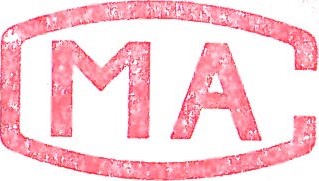 2 0 1 0 1 2 3 4 0 0 8 5检测报告报告编号：FZ/H21N053一01	检测类别：委托监测	                               项目名称：废气、废水、噪声检测委托单位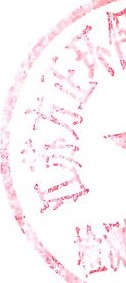 江苏北矿金属循环利用科技有限公司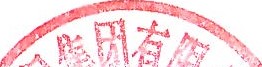 回江苏方正环保集团有限公司检测中心地址徐州市泉山区黄河南路60号电话：0516-82365299、邮件fzhbczx@163.com2021年3月17日：	共8页	1页检测报告：检测结果表1一1有组纟只废气1检测结果表1 · 2有组纟只废气· 0000表2废水检测结果表3工业企业厂界环境噪声	：	第表表 有组纟只废气检测时烟气参数第件件 主要检测仪器信息附件2本次检测的依据．第图图 检测点位示意图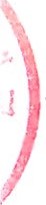 以下空白。委托单位江苏北矿金属循环利用科技有限公司地址徐州经济技术开发区清洁技术产业园联系人李耀星电话18952135236受检单位江苏北矿金属循环利用科技有限公司地址徐州经济技术开发区清洁技术产业园样品类别废气、废水、噪声采样人秦臻、李龙龙、魏旭东、姚苏焱采样日期2021．03，09分折日期2021．03．09一202L 03．14检测目的委托检测委托检测委托检测检测内容废气（有组织）：氯化氢废水：pH值、化学需氧量、五日生化需氧量、氨氮、悬浮物、总磷、石油类、总铁、总镍噪声：工业企业厂界环境噪声废气（有组织）：氯化氢废水：pH值、化学需氧量、五日生化需氧量、氨氮、悬浮物、总磷、石油类、总铁、总镍噪声：工业企业厂界环境噪声废气（有组织）：氯化氢废水：pH值、化学需氧量、五日生化需氧量、氨氮、悬浮物、总磷、石油类、总铁、总镍噪声：工业企业厂界环境噪声检测仪器见附件1见附件1见附件1检测依据见附件2见附件2见附件2结论详见检测结果。详见检测结果。详见检测结果。评价标准由委托方提供。评价标准由委托方提供。评价标准由委托方提供。编 制． 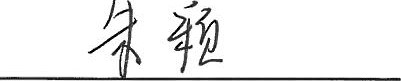 审 核：		检验检测专用章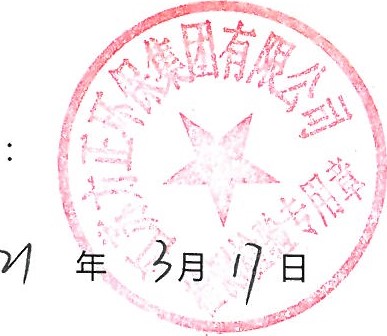 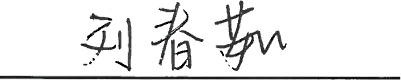 		签发日期：为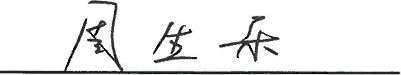 编 制． 审 核：		检验检测专用章		签发日期：为编 制． 审 核：		检验检测专用章		签发日期：为编 制． 审 核：		检验检测专用章		签发日期：为检测项目DA013贵金属车间废气排气筒（高度15m）处理设施后（2021一03一09）DA013贵金属车间废气排气筒（高度15m）处理设施后（2021一03一09）DA013贵金属车间废气排气筒（高度15m）处理设施后（2021一03一09）检测项目样品编号排放浓度(mg/m3)排放速率(kg/h)氯化氢B21NJ098（2/ 5）Qy01一1o．008氯化氢第二次B21NJ098（2/5）Qy01一2o．007氯化氢B21NJ098（2/'5）Qy01一3o．008平均值平均值o．008执行标准限值执行标准限值100o．26达标情况达标情况达标达标备注执行标准限值：执行江苏北矿金属循环利用科技有限公司排污许可证许可排放浓度限值标准。执行标准限值：执行江苏北矿金属循环利用科技有限公司排污许可证许可排放浓度限值标准。执行标准限值：执行江苏北矿金属循环利用科技有限公司排污许可证许可排放浓度限值标准。执行标准限值：执行江苏北矿金属循环利用科技有限公司排污许可证许可排放浓度限值标准。检测工页目频次DA014贵金属车间废气排气筒（高度15m）处理设施后（2021一03一09）DA014贵金属车间废气排气筒（高度15m）处理设施后（2021一03一09）DA014贵金属车间废气排气筒（高度15m）处理设施后（2021一03一09）检测工页目频次样品编号排放浓度(mg/m3)排放速率(kg/h)氯化氢B21NJ098（2/5）Qy02一1o．011氯化氢第二次B21NJ098（2/ 5）Qy02一2o．008氯化氢第三次B21NJ098（2/5）Qy02一30 · 012平均值平均值o．010执行标准限值执行标准限值100o．26达标情况达标情况达标达标备注执行标准限值：执行江苏北矿金属循环利用科技有限公司排污许可证许可排放浓度限值标准。执行标准限值：执行江苏北矿金属循环利用科技有限公司排污许可证许可排放浓度限值标准。执行标准限值：执行江苏北矿金属循环利用科技有限公司排污许可证许可排放浓度限值标准。执行标准限值：执行江苏北矿金属循环利用科技有限公司排污许可证许可排放浓度限值标准。检测项目DA015贵金属车间废气排气筒（高度15m）处理设施后（2021一03一09）DA015贵金属车间废气排气筒（高度15m）处理设施后（2021一03一09）DA015贵金属车间废气排气筒（高度15m）处理设施后（2021一03一09）DA015贵金属车间废气排气筒（高度15m）处理设施后（2021一03一09）DA015贵金属车间废气排气筒（高度15m）处理设施后（2021一03一09）DA015贵金属车间废气排气筒（高度15m）处理设施后（2021一03一09）检测项目样品编号样品编号排放浓度(mg/m3)排放浓度(mg/m3)排放速率(kg/h)排放速率(kg/h)氯化氢第一次B21NJ098（2/5）Qy03一1B21NJ098（2/5）Qy03一1o．009o．009氯化氢B21NJ098（2/5）Qy03一2B21NJ098（2/5）Qy03一2o．010o．010氯化氢B21NJ098（2「5）Qy()3一3B21NJ098（2「5）Qy()3一3o．012o．012平均值平均值平均值o．010o．010执行标准限值执行标准限值执行标准限值100100o．26o．26达标情况达标情况达标情况达标达标达标达标备注执行标准限值：执行江苏北矿金属循环利用科技有限公司排污许可证许可排放浓度限值标准。执行标准限值：执行江苏北矿金属循环利用科技有限公司排污许可证许可排放浓度限值标准。执行标准限值：执行江苏北矿金属循环利用科技有限公司排污许可证许可排放浓度限值标准。执行标准限值：执行江苏北矿金属循环利用科技有限公司排污许可证许可排放浓度限值标准。执行标准限值：执行江苏北矿金属循环利用科技有限公司排污许可证许可排放浓度限值标准。执行标准限值：执行江苏北矿金属循环利用科技有限公司排污许可证许可排放浓度限值标准。执行标准限值：执行江苏北矿金属循环利用科技有限公司排污许可证许可排放浓度限值标准。检测项目DA016贵金属车间废气排气筒（高度15m）处理设施后（2021一03一09）DA016贵金属车间废气排气筒（高度15m）处理设施后（2021一03一09）DA016贵金属车间废气排气筒（高度15m）处理设施后（2021一03一09）DA016贵金属车间废气排气筒（高度15m）处理设施后（2021一03一09）DA016贵金属车间废气排气筒（高度15m）处理设施后（2021一03一09）DA016贵金属车间废气排气筒（高度15m）处理设施后（2021一03一09）检测项目样品编号样品编号排放浓度（mg/m3）排放浓度（mg/m3）排放速率(kg/h)排放速率(kg/h)氯化氢第一次第一次B21NJ098（2/5）Qy04一1B21NJ098（2/5）Qy04一1o．012o．012氯化氢B21NJ098（2/ 5）Qy04一2B21NJ098（2/ 5）Qy04一2o．013o．013氯化氢B21NJ098（2 /5）Qy04一3B21NJ098（2 /5）Qy04一3o．015o．015平均值平均值平均值平均值o．014o．014执行标准限值执行标准限值执行标准限值执行标准限值100100o．26o．26达标情况达标情况达标情况达标情况达标达标达标达标备注执行标准限值：执行江苏北矿金属循环利用科技有限公司排污许可证许可排放浓度限值标准。执行标准限值：执行江苏北矿金属循环利用科技有限公司排污许可证许可排放浓度限值标准。执行标准限值：执行江苏北矿金属循环利用科技有限公司排污许可证许可排放浓度限值标准。执行标准限值：执行江苏北矿金属循环利用科技有限公司排污许可证许可排放浓度限值标准。执行标准限值：执行江苏北矿金属循环利用科技有限公司排污许可证许可排放浓度限值标准。执行标准限值：执行江苏北矿金属循环利用科技有限公司排污许可证许可排放浓度限值标准。执行标准限值：执行江苏北矿金属循环利用科技有限公司排污许可证许可排放浓度限值标准。执行标准限值：执行江苏北矿金属循环利用科技有限公司排污许可证许可排放浓度限值标准。检测工页目单位单位废水总排口（2021一03一09）废水总排口（2021一03一09）废水总排口（2021一03一09）废水总排口（2021一03一09）废水总排口（2021一03一09）废水总排口（2021一03一09）废水总排口（2021一03一09）废水总排口（2021一03一09）执7，彳 标值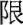 执7，彳 标值达标情况达标情况检测工页目单位单位均值/范围均值/范围执7，彳 标值执7，彳 标值达标情况达标情况检测工页目单位单位B21NJ098（2 /5）Sw02一1B21NJ098（2 /5）Sw02一1B21 NJO98（2／5）Sw02一2B21 NJO98（2／5）Sw02一2B21NJ098（2/ 5）Sw02一3B21NJ098（2/ 5）Sw02一3均值/范围均值/范围执7，彳 标值执7，彳 标值达标情况达标情况pH值无量纲无量纲7．857．857．877．877．867．867．85、7．877．85、7．87达达化学需氧量mg/Lmg/L66668877达达五日生化需氧量mg/Lmg/L达达悬浮物mg/Lmg/L4444NDND达达氨氮mg/Lmg/Lo．037o．037o．034o．034o．043o．043o．038o．0383535达达总磷mg/Lmg/Lo．01o．01o．01o．01o，01o，01o．01o．0144达达石油类mg/Lmg/Lo．11o．11o．08o．08o．09o．09o．09o．09达达总铁mg/Lmg/LNDNDNDNDNDNDNDND样品状态样品状态样品状态淡黄、微味、无浮油淡黄、微味、无浮油淡黄、微味、无浮油淡黄、微味、无浮油淡黄、微味、无浮油淡黄、微味、无浮油冫'冫'备注备注备注"ND"表示检测结果低于方法检出限，悬浮物的检出限4mg/L，铁的检出限为 0．03mg/L0污染物浓度均值计算时以检出限浓度一半计。2、执行标准限值：执行江苏北矿金属循环利用科技有限公司排污许可证许可排放浓度限值标准，同时满足大庙污水处理厂接管标准。"ND"表示检测结果低于方法检出限，悬浮物的检出限4mg/L，铁的检出限为 0．03mg/L0污染物浓度均值计算时以检出限浓度一半计。2、执行标准限值：执行江苏北矿金属循环利用科技有限公司排污许可证许可排放浓度限值标准，同时满足大庙污水处理厂接管标准。"ND"表示检测结果低于方法检出限，悬浮物的检出限4mg/L，铁的检出限为 0．03mg/L0污染物浓度均值计算时以检出限浓度一半计。2、执行标准限值：执行江苏北矿金属循环利用科技有限公司排污许可证许可排放浓度限值标准，同时满足大庙污水处理厂接管标准。"ND"表示检测结果低于方法检出限，悬浮物的检出限4mg/L，铁的检出限为 0．03mg/L0污染物浓度均值计算时以检出限浓度一半计。2、执行标准限值：执行江苏北矿金属循环利用科技有限公司排污许可证许可排放浓度限值标准，同时满足大庙污水处理厂接管标准。"ND"表示检测结果低于方法检出限，悬浮物的检出限4mg/L，铁的检出限为 0．03mg/L0污染物浓度均值计算时以检出限浓度一半计。2、执行标准限值：执行江苏北矿金属循环利用科技有限公司排污许可证许可排放浓度限值标准，同时满足大庙污水处理厂接管标准。"ND"表示检测结果低于方法检出限，悬浮物的检出限4mg/L，铁的检出限为 0．03mg/L0污染物浓度均值计算时以检出限浓度一半计。2、执行标准限值：执行江苏北矿金属循环利用科技有限公司排污许可证许可排放浓度限值标准，同时满足大庙污水处理厂接管标准。"ND"表示检测结果低于方法检出限，悬浮物的检出限4mg/L，铁的检出限为 0．03mg/L0污染物浓度均值计算时以检出限浓度一半计。2、执行标准限值：执行江苏北矿金属循环利用科技有限公司排污许可证许可排放浓度限值标准，同时满足大庙污水处理厂接管标准。"ND"表示检测结果低于方法检出限，悬浮物的检出限4mg/L，铁的检出限为 0．03mg/L0污染物浓度均值计算时以检出限浓度一半计。2、执行标准限值：执行江苏北矿金属循环利用科技有限公司排污许可证许可排放浓度限值标准，同时满足大庙污水处理厂接管标准。"ND"表示检测结果低于方法检出限，悬浮物的检出限4mg/L，铁的检出限为 0．03mg/L0污染物浓度均值计算时以检出限浓度一半计。2、执行标准限值：执行江苏北矿金属循环利用科技有限公司排污许可证许可排放浓度限值标准，同时满足大庙污水处理厂接管标准。"ND"表示检测结果低于方法检出限，悬浮物的检出限4mg/L，铁的检出限为 0．03mg/L0污染物浓度均值计算时以检出限浓度一半计。2、执行标准限值：执行江苏北矿金属循环利用科技有限公司排污许可证许可排放浓度限值标准，同时满足大庙污水处理厂接管标准。"ND"表示检测结果低于方法检出限，悬浮物的检出限4mg/L，铁的检出限为 0．03mg/L0污染物浓度均值计算时以检出限浓度一半计。2、执行标准限值：执行江苏北矿金属循环利用科技有限公司排污许可证许可排放浓度限值标准，同时满足大庙污水处理厂接管标准。"ND"表示检测结果低于方法检出限，悬浮物的检出限4mg/L，铁的检出限为 0．03mg/L0污染物浓度均值计算时以检出限浓度一半计。2、执行标准限值：执行江苏北矿金属循环利用科技有限公司排污许可证许可排放浓度限值标准，同时满足大庙污水处理厂接管标准。检测项目检测项目单位单位稀有金属车间排放口（2021一03一09）稀有金属车间排放口（2021一03一09）稀有金属车间排放口（2021一03一09）稀有金属车间排放口（2021一03一09）稀有金属车间排放口（2021一03一09）稀有金属车间排放口（2021一03一09）稀有金属车间排放口（2021一03一09）稀有金属车间排放口（2021一03一09）执行 准限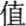 执行 准限达标情况达标情况检测项目检测项目单位单位第二次第二次均值均值执行 准限执行 准限达标情况达标情况检测项目检测项目单位单位B21NJ098 （2/5）Sw01一1B21NJ098 （2/5）Sw01一1B21NJ098 （2/5）Sw01一2B21NJ098 （2/5）Sw01一2B21NJ098 （2/5）Sw01一3B21NJ098 （2/5）Sw01一3均值均值执行 准限执行 准限达标情况达标情况总镍总镍mg/Lmg/Lo．15o．15o．15o．15o，19o，19o．16o．161. 01. 0达标达标样品状态样品状态样品状态样品状态淡黄、微味、无浮油淡黄、微味、无浮油淡黄、微味、无浮油淡黄、微味、无浮油淡黄、微味、无浮油淡黄、微味、无浮油备注备注备注备注执行标准限值：执行江苏北矿金属循环利用科技有限公司排污许可证许可排放浓度限值标准。执行标准限值：执行江苏北矿金属循环利用科技有限公司排污许可证许可排放浓度限值标准。执行标准限值：执行江苏北矿金属循环利用科技有限公司排污许可证许可排放浓度限值标准。执行标准限值：执行江苏北矿金属循环利用科技有限公司排污许可证许可排放浓度限值标准。执行标准限值：执行江苏北矿金属循环利用科技有限公司排污许可证许可排放浓度限值标准。执行标准限值：执行江苏北矿金属循环利用科技有限公司排污许可证许可排放浓度限值标准。执行标准限值：执行江苏北矿金属循环利用科技有限公司排污许可证许可排放浓度限值标准。执行标准限值：执行江苏北矿金属循环利用科技有限公司排污许可证许可排放浓度限值标准。执行标准限值：执行江苏北矿金属循环利用科技有限公司排污许可证许可排放浓度限值标准。执行标准限值：执行江苏北矿金属循环利用科技有限公司排污许可证许可排放浓度限值标准。执行标准限值：执行江苏北矿金属循环利用科技有限公司排污许可证许可排放浓度限值标准。执行标准限值：执行江苏北矿金属循环利用科技有限公司排污许可证许可排放浓度限值标准。检测点位主要声源距声源距离（m）等效声级d B (A)检测点位主要声源距声源距离（m）昼间检测点位主要声源距声源距离（m）13：31一14：23（2021一03一09）东厂界外1m Zl设备运行～20南厂界外1m Z2设备运行～5056西厂界外1m Z3设备运行北厂界外1m Z4设备运行59执行标准限值执行标准限值65达标情况达标情况达标检测条件检测条件多云，风速1.3m/s备注执行标准：执行江苏北矿金属循环利用科技有限公司排污许可证许可排放限值标准。执行标准：执行江苏北矿金属循环利用科技有限公司排污许可证许可排放限值标准。执行标准：执行江苏北矿金属循环利用科技有限公司排污许可证许可排放限值标准。烟气参数DA013贵金属车间废气排气筒（高度15m）处理设施后（2021一03一09）DA013贵金属车间废气排气筒（高度15m）处理设施后（2021一03一09）DA013贵金属车间废气排气筒（高度15m）处理设施后（2021一03一09）DA013贵金属车间废气排气筒（高度15m）处理设施后（2021一03一09）DA013贵金属车间废气排气筒（高度15m）处理设施后（2021一03一09）DA013贵金属车间废气排气筒（高度15m）处理设施后（2021一03一09）DA014贵金属车间废气排气筒（高度15m）处理设施后（2021一03一09）DA014贵金属车间废气排气筒（高度15m）处理设施后（2021一03一09）DA014贵金属车间废气排气筒（高度15m）处理设施后（2021一03一09）DA014贵金属车间废气排气筒（高度15m）处理设施后（2021一03一09）DA014贵金属车间废气排气筒（高度15m）处理设施后（2021一03一09）DA014贵金属车间废气排气筒（高度15m）处理设施后（2021一03一09）烟气参数排气筒断面积．o 196．o 196排气温度44排气含湿量大气压102．8102．8排气静压一290一290排气动压2828排气流速标干排气量38083808烟气参数烟气参数DA015贵金属车间废气排气筒（高度15m）处理设施后（2021一03一09）DA015贵金属车间废气排气筒（高度15m）处理设施后（2021一03一09）DA015贵金属车间废气排气筒（高度15m）处理设施后（2021一03一09）DA015贵金属车间废气排气筒（高度15m）处理设施后（2021一03一09）DA015贵金属车间废气排气筒（高度15m）处理设施后（2021一03一09）DA015贵金属车间废气排气筒（高度15m）处理设施后（2021一03一09）DA016贵金属车间废气排气筒（高度15m）处理设施后（2021一03一09）DA016贵金属车间废气排气筒（高度15m）处理设施后（2021一03一09）DA016贵金属车间废气排气筒（高度15m）处理设施后（2021一03一09）DA016贵金属车间废气排气筒（高度15m）处理设施后（2021一03一09）DA016贵金属车间废气排气筒（高度15m）处理设施后（2021一03一09）DA016贵金属车间废气排气筒（高度15m）处理设施后（2021一03一09）烟气参数烟气参数第一次第一次第二次第二次第三次第三次第一次第一次第二次第二次第三次第三次排气筒断面积排气筒断面积o．196o．196o．196o．196o．196o．196o．196o．196o，196o，196o，196o，196排气温度排气温度555555665566排气含湿量排气含湿量大气压大气压102．8102．8102，8102，8．102 8．102 8· 102 8· 102 8102．8102．8102．8102．8排气静压排气静压一310一310一300一300一290一290一290一290一300一300一280一280排气动压排气动压323231313030303033333232排气流速排气流速标干排气量标干排气量406040603993399339263926392039204132413240514051仪器名称仪器型号仪器编号智能双路烟气采样器EM一2072AFZ/XC053便携式pH计PHB-5FZ/XC073多功能声级计AWA5688FZ/XC153声校准器HS6020FZ!CYO 14轻便三杯风向风速表DEM6FZ/CYO 06电子天平ME 104EFZ/SY006电热鼓风干燥箱DHG—9140AFZ/SF008标准COD消解器HCA—102FZ/SF012、FZ/SF013手提式压力蒸汽灭菌器DSX—280KB24FZ/SF044可见分光光度计T6新悦FZ/SY009紫外可见分光光度计TU一1810FZ/SYOIO原子吸收分光光度计TAS-990 AFGFZ/SYOII红外分光测油仪OIL 60FZ/SY027溶解氧测定仪JPSJ-605FFZ/SY004BOD生化培养箱SPJ-150FZ/SF005类别检测项目检测标准（方法）名称及编号（含年号）废气（有组织）氯化氢固定污染源排气中氯化氢的测定硫氰酸汞分光光度法HJ/T 27一1999废水pH值便携式pH计法《水和废水监测分析方法》（第四版增补版）国家环保总局（2002）3．1. 6．2废水化学需氧量水质化学需氧量的测定重铬酸盐法HJ 828一2017废水五日生化需氧量水质五日生化需氧量(BOD5)的测定稀释与接种法HJ 505一2009废水悬浮物水质悬浮物的测定重量法GB/T 11901一1989废水氨氮水质氨氮的测定纳氏试剂分光光度法HJ 535一2009废水总磷水质总磷的测定钼酸铵分光光度法GB/T 11893一1989废水石油类水质石油类和动植物油类的测定红外分光光度法HJ 637一2018废水总铁水质铁、锰的测定火焰原子吸收分光光度法GB/T 11911一1989废水总镍水质镍的测定火焰原子吸收分光光度法GB/T H912一1989噪声工业企业厂界环境噪声工业企业厂界环境噪声排放标准GB 12348一2008N空地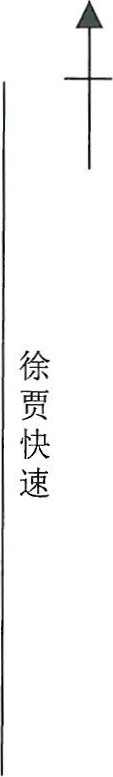 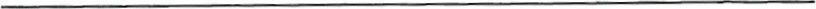 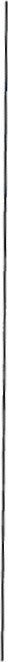 A 7.4富港Z3 A 电子大门A Z2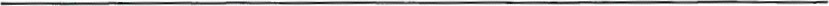 和平路东延注：0表示有组织废气检测点位；責表示废水检测点位； A表示噪声检测点位。